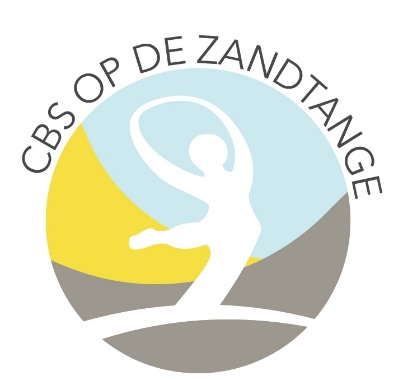 Nieuwsbrief     10 januari 2021Vandaag mochten we de schooldeuren weer openen. We zijn blij dat dit kan en dat we weer gewoon kunnen lesgeven!Vanaf deze plaats wil ik u alle goeds voor 2022 toewensen. We hopen op een jaar waarin we samen mooi en goed onderwijs neer kunnen en mogen zetten. Al op de eerste dag een korte nieuwsbrief omdat er een aantal zaken zijn die ik met u wil delen:CitoVanaf maandag 17 januari starten we met het afnemen van de Cito’s, vanaf dat moment zal ik Parnassys sluiten voor wat betreft het inzien van de resultaten van de kinderen. Wanneer alle scores verwerkt zijn hoort u dit en kunt u dit zelf weer inzien. Groep 4 en 8Vanaf januari zal juf Petra (tijdelijk) geen les meer geven aan groep 4. Dit heeft te maken met verplichtingen die juf Petra elders heeft. Juf Jolet gaat deze dag overnemen. Doordat Jolet op dinsdag voor groep 5 staat zal zij op donderdag voor groep 4 staan. Eens in de vier weken werkt juf Roeline de hele week voor groep 4 en stond Petra een dag voor groep 8, deze (donder) dag zal Jolet les geven aan groep 8. Juf Dineke houdt u op de hoogte wanneer dit zal zijn. Kortom: juf Jolet vervangt juf Petra in groep 4, dit is op donderdag, juf Roeline is vrij op donderdag i.p.v dinsdag.Eens in de vier weken werkt Roeline de hele week en staat Jolet een donderdag in groep 8.GymDoordat we de groepen op dit moment niet mengen kunnen kinderen niet met twee groepen tegelijk gym krijgen. Daarom krijgen kinderen de ene week les van juf Demi en de andere week van de eigen leerkracht. In dit laatste geval zal het een balspel buiten zijn, wanneer een leerkracht wel bevoegd is om gym te geven kan het zijn dat de les in de gymzaal wordt gegeven. KoffieochtendenOp 17, 24 en 27 januari stonden koffieochtenden gepland. Helaas kunnen deze niet fysiek doorgaan.Omdat we het belangrijk vinden met u in gesprek te blijven willen we deze ochtenden online houden. Via teams zullen we dan digitaal een kop koffie/thee met u drinken! De datum voor groep 1 en 2 is veranderd! Het rooster ziet er als volgt uit:Op 24 januari van 9 – 9.30 voor groep 1 en 2Op 24 januari van 9.45-10.15 voor groep 3-5Op 27 januari van 9-9.30 voor groep 6-8Onze intern begeleider Klasina Oosterhoff zal dan ook aanschuiven.U kunt zich opgeven door een mail te sturen naar mij: ellen.vanderveen@sgperspectief.nl, voor 24 januari kan dit tot en met 19 januari, voor 27 januari kan dit tot en met 25 januari. U ontvangt dan van mij een uitnodiging voor teams. Maatregelen:We hebben dezelfde maatregelen als voor de vakantie:We proberen de groepen zoveel mogelijk gescheiden te houdenWe houden onderling anderhalve meter afstandKinderen gaan door een eigen ingang naar binnen: groep 3, 4, 6 en 8 door de nooddeur in de klas. Groep  1 en 2 door de hoofdingang aan de Zandtangerwegkant, groep 7 door de tweede ingang op het plein en groep 5 door de eerste ingang op het pleinDoor deze ingangen gaan de kinderen ook naar buiten, met uitzondering van de kleuters, zij gaan naar buiten door de tweede ingang op het plein. U kunt uw kleuter dus op het plein weer ophalenWe wassen onze handen voor en na de gym, en bij binnenkomst in de klas. Na wc bezoek (en handen wassen) mogen kinderen vanaf groep 3 handgel gebruiken in de klasKinderen vanaf groep 6 dragen in school een mondkapje. We hebben een nieuwe voorraad mondkapjes, vraag gerust wanneer er mondkapjes nodig zijnVanaf groep 6 wordt gevraagd tweemaal per week een zelftest te doen. Wanneer uw kind nieuwe testen nodig heeft kan hij/zij dit aan de leerkracht vragen we hebben ruim voldoende voorraad op schoolOuders blijven buiten de schoolParkerenOp dinsdag 11 januari is het niet mogelijk de parkeerplaats voor de school te gebruiken (aan de Zandtangerwegkant ) dit i.v.m. werkzaamheden.StudiedagDinsdag 18 januari hebben wij een (online) studiedag, de kinderen zijn die dag vrij. TraktatiesWe willen u vragen zoveel mogelijk in de winkel voorverpakte of non-food traktaties mee te geven aan de kinderen. Wilt u ook rekening houden met de grootte van de traktatie? We zien regelmatig prachtige traktaties voorbij komen. Zo nu en dan is het echter zoveel dat kinderen dit niet op kunnen krijgen qua tijd maar ook niet qua hoeveelheid, daarbij komt dat het in sommige gevallen ook erg veel snoep is voor één eetmoment. 